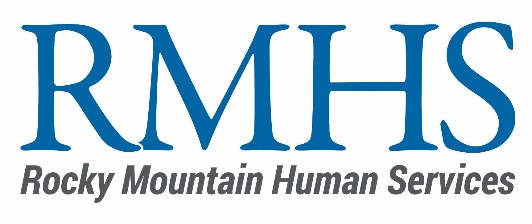 BOARD OF DIRECTORS MEETINGJanuary 18, 2023AgendaThe January Board meeting will be remote access only via Microsoft Teams. It will begin at 6:30 pm. You can join by calling 720-372-0556, conference ID 366 237 543#.Welcome & Introductions (Jose Torres-Vega)	6:30 PMConsent Agenda (Jose Torres-Vega)	6:35 PMApproval of January 18, 2023 AgendaAdoption of November 16, 2022 Board MinutesMission Report	6:40 PMEarly Intervention Evaluations (Jodi Liftin and Julia Spratt)Public Comment	7:00PMPresident’s Report (Jose Torres-Vega)	7:10 PMExecutive Committee ReportGovernance Committee ReportSurvey for Scheduling Board RetreatExecutive Director’s Report (Shari Repinski)	7:20PMWorkforce Update / Recruitment and RetentionRFP- HCBS Case ManagementResourcing Proposal ProcessService Delivery ComponentsFinance Committee Report (Bill Ojile & Nancy Stokes)	7:35 PMYTD Financial reportNew Business/Announcements	7:55 PMAdjournment	8:00 PM